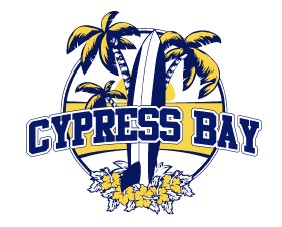 SAC Agenda Tuesday November 13th, 2018Quorum/Call to OrderReview and Approve Minutes from October 9th meetingBudget UpdateBudget RequestsA+ FundsSIP New Business Testing NewsAdministrative ReportBTU NewsPTSA NewsSAF NewsAdjournment**This agenda is subject to change**Ground Rules for DiscussionFocus on what matters.Respect other opinions.Include everyone.Give everyone a chance to speak.Limit side conversations, texting, and other cell phone use.